WOŚP jak zawsze grał w Trójce!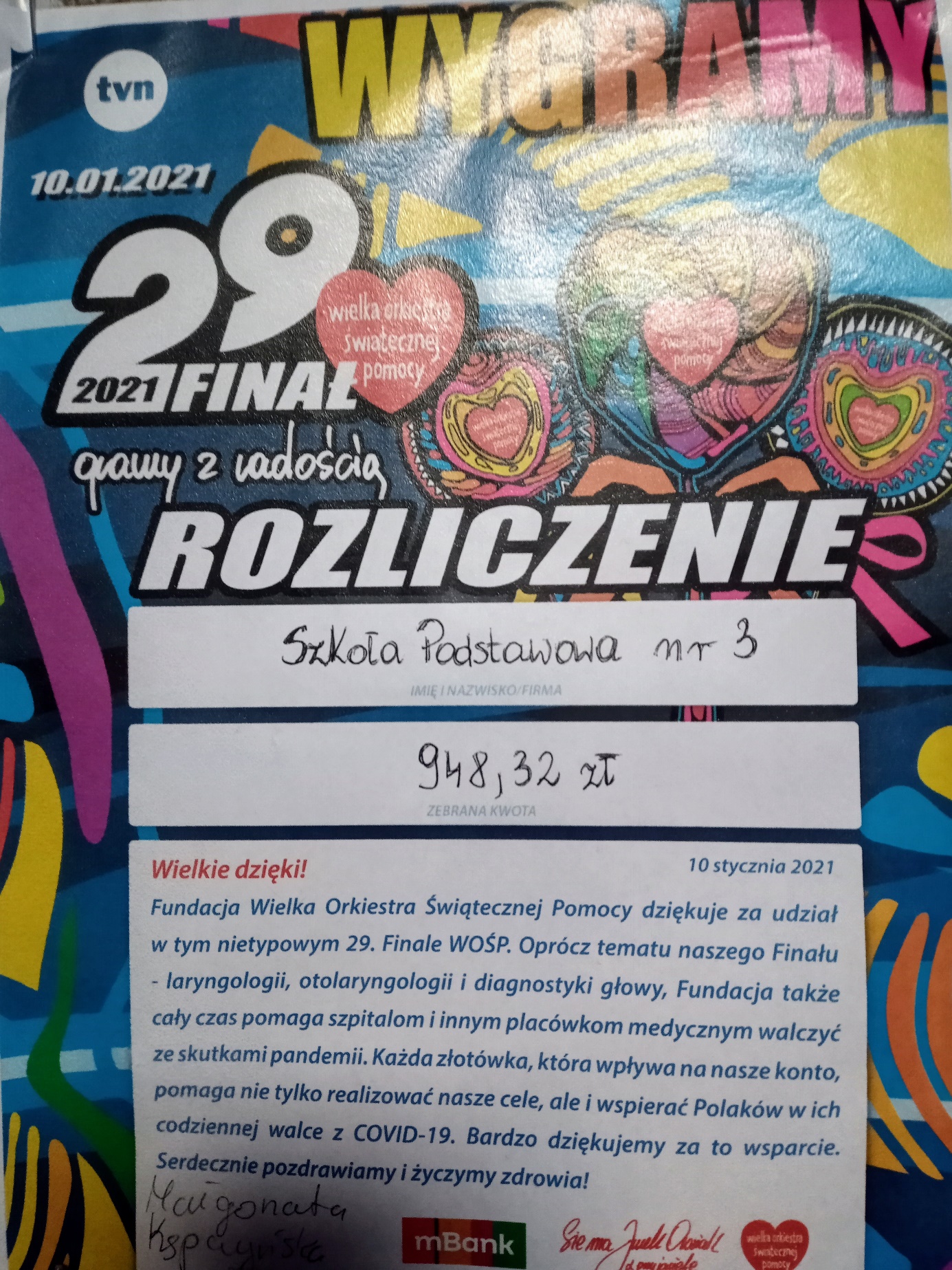 W tym roku kolejny wspaniały Finał Wielkiej Orkiestry Świątecznej Pomocy już za nami Kwestowaliśmy na rzecz oddziałów dziecięcej laryngologii, otolaryngologii  i diagnostyki głowy. Społeczność naszej szkoły włączyła się do zbiórki kwestując
 na ulicach Żyrardowa 31 stycznia 2021r. Serdecznie dziękujemy
 i gratulujemy zbiórki wszystkim Wolontariuszom.W szkole nie zabrakło puszki i serduszek dla wszystkich chętnych uczniów. 
Jesteśmy ogromie dumni, iż udało się zebrać 948,32 zł.
 	 Serdecznie podziękowania kierujemy do wspaniałych uczniów klas 1-3 i wszystkich pracowników szkoły. SKW Anna Duch 